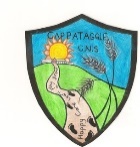 Cappataggle N.S.Cappataggle, Ballinasloe, Co. Galway H53 D297.Roll No: 19506N/ Phone: 091 843124/ Email: cappyns@hotmail.com/ RCN No: 20122522____________________________________________________________________________________________ANNUAL ADMISSION NOTICEin respect of admissions to the 2024/2025 school yearAdmission Policy and Application Form:A copy of the school’s Admission Policy and the Enrolment Form for the school year 2024-2025 is available as follows: –To download at: www.cappatagglens.comOn request: By emailing:  cappyns@hotmail.com PART 1 - Admissions to the 2024-2025 school year:The following are the dates applicable for admission to Junior Infants:Note: The school will consider and issue decisions on late applications in                accordance with the school’s admission policy.Number of places being made available in 2024-2025The school will commence accepting applications for admission on  15.10.2023The school shall cease accepting applications for admission on  24.05.2024The date by which applicants will be notified of the decision on their application is     07.06.2024The period within which applicants must confirm acceptance of an offer of admission is21.06.2024The number of places being made available in Junior Infants is30